 MUSIC  COMPETITION
             Free EntryThe contest will be conducted for solo performance and group performance. For Solo performance, the participant needs to perform any one of the keerthana from 
Category I, and one song from Category II. Both together need to be completed within 6 minutes.
The age groups for solo performance are: Below 10 years, 11 to 16 years, and above 16 years. Each age group has three prizes (Winner, Runner and Third Place)
For group (min 4, max 6) performance, participants sing one patriotic song, not more than for 4 minutes. The group participants can be combination of any age group. Group performance also has three prizes (Winner, Runner and Third place)
There are 10 Excellency awards from all age groups. Total 22 Prizes.No orchestra or Karaoke allowed, and participants need to carry their own shruti box if needed.
No Film songs allowed.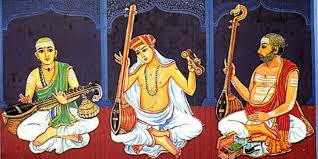 Jan 24th, 2015.Sunday, 9 AMAahlada Organization,1-2-275/1/3, Domalguda,Hyderabad.8886034559,Aahlada.com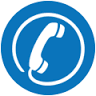 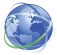 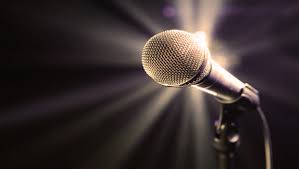 Category ICategory IICategory IIIRamadasu KeerthanasLight MusicPatriotic Songs (Group)Annamacharya KeerthanasFolk Songs